 Участники городского дистанционного вокального конкурса «Поём дома» (апрель 2020г) https://youtu.be/GUO8KoBT9-c 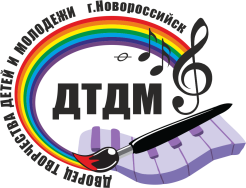 № п/пНазвание коллектива,Ф.И.участникаОбразовательное учреждение,Ф.И.О. руководителя.НоминацияНазвание номера  Титул1.Алябьева ВалентинаМБУ ДО «Центр детского творчества» Объединение «Наши звёзды»Резникова Наталья Леонидовна«Сольное эстрадное пение» младшая группаПесня «Я рисую на окне»ДипломI степени2.Аксенова КристинаМБУ ДО «Центр детского творчества» Объединение «Наши звёзды»Резникова Наталья Леонидовна«Сольное эстрадное пение» младшая группа« Я учу английский»ЛауреатIII cтепени3.Савельева Елена(14 лет)МБОУ СОШ № 27Курганова Елена МихайловнаСольное эстрадное пениеПесня «Будет» автор Александр ЕрмоловЛауреатI степени4.Голеницкая СофьяМБОУ СОШ№24Э.рук.Басова Инна НиколаевнаСольное народное пение«Молитва матери»ЛауреатI степени5.Чеснокова Виолетта918-216-51-63МБОУ СОШ №24, рук.Басова Инна НиколаевнаСольное народное пение 17 летР.н.п. «Я по бережку похаживала»ЛауреатI степени6.Константинова Таисия918-216-51-63МБОУ СОШ №24,рук.Басова Инна НиколаевнаСольное народное пение 7 лет«Слава во вышних Богу» псалмЛауреатII степени7.Кочурова Ксения918-216-51-63МБОУ СОШ №24рук. Басова Инна НиколаевнаСольное народное пение 7 летР.н.п. «Как у наших у ворот»ЛауреатII степени8.ТетериныСергей,Любаша,НикаМБОУ СОШ№24, рук. Басова Инна НиколаевнаСемейныйансамбльПесенкамамонтенка»сл. и муз. В. ШаинскийЛауреатII степени9.Волкова Анастасия АлексеевнаМБУ ДО "Дворец творчества детей и молодежи им. Н.И. Сипягина, рук.Голоктионова Татьяна Ивановна.Сольное эстрадное пение,младшая возрастная группа 9-10 лет«Ангел летит» сл. И. Шевчук, муз. Е. ЗарицкаяЛауреатII степени10Волкова Анастасия АлексеевнаДМШ №1 им. ДаниниЕрех Евгения Геннадьевна.Уч-ся МБОУ НОШ № 11Сольное народное пение«Вянули цветики» музыка и слова народные.ЛауреатII степени11Мизерная МарияМБОУ лицей “Технико-экономический»Сольное Эстрадное пение«Я построю маяк»ЛауреатII степени12Бестаев Матвей8(918)385-32-05МБОУ лицей “Технико-экономический»Педагог: Бабич Екатерина ОлеговнаСольное Эстрадное пение«Марафонец» муз М.ЛандаЛауреатII степени13Чикранов ЕгорМБОУ лицей “Технико-экономический»Педагог: Чикранова Анастасия АндреевнаСольное Эстрадное пение«Немодный ребенок» Муз. С. Толкунова, сл. А. СметанинаЛауреат III степени14Брюнеткин НикитаМБОУ лицей “Технико-экономический»Педагог Франгулова Виктория ЭдуардовнаСольное академическое пение«Влюбленный солдат»ЛауреатII степени15Брюнеткин НикитаМБОУ лицей “Технико-экономический»Педагог Франгулова Виктория ЭдуардовнаСольное Эстрадное пение«Песня Билли» из мюзикла «Остров сокровищ»ЛауреатI степени16Сердцева Вероника,МБУ ДО «Дворец творчества детей и молодежи им. Н.И. Сипягина».Рук. Погорелова Марина КонстантиновнаСольное эстрадное пение«Сердце земли моей»	Муз. К. Брейтбург, слова В. СоловьеваЛауреатI степени17Семиволос АлисаМБУ ДО «Дворец творчества детей и молодежи им. Н.И. Сипягина».Рук. Погорелова Марина КонстантиновнаСольное Эстрадное пение Младшая категория 9-10 лет“Слушай Сердцем”ЛауреатI степени18Алексанина МайяМБУ ДО «Дворец творчества детей и молодежи им. Н.И. Сипягина», рук. Погорелова Марина Константиновна«Сольное эстрадное пение»«Где живет сказка»ЛауреатI степени19Дударь ВладМБУ ДО «Дворец творчества детей и молодежи им. Н.И. Сипягина», пед. Погорелова Марина КонстантиновнаСольное Эстрадное пение“Мечта”ЛауреатI степени20Ворохоба МарияМБУ ДО «Центр детского творчества», пед. Романенко Анастасия АлексеевнаСольное Эстрадное пение«Миру мир»ЛауреатII степени21Чернышова МаргаритаМБУ ДО «Дворец творчества детей и молодежи им. Н.И. Сипягина», пед. Тюленева Ольга АлександровнаСольное эстрадное пение7-8 лет«Смелая артистка»ЛауреатI степени22ЦыпурдейСтепанМБУ ДО «Дворец творчества детей и молодежи им. Н.И. Сипягина», пед.	РомащенкоАлександра ВикторовнаСольное Эстрадное пение9-10 лет«Ай-яй-яй»ЛауреатI степени23Якир Ульяна 9 летМБУ ДО «Дворец творчества детей и молодежи» им. Н.И. Сипягина», пед. Ромащенко Александра Викторовна«Сольное эстрадное пение»«Ты подари мечту»ЛауреатI степени24Фетисова Вероника.МБУ ДО «Дворец творчества детей и молодежи им. Н.И. Сипягина», пед. Ромащенко Александра ВикторовнаСольное Эстрадное пение«Новый день»ЛауреатI степени25Васина АлевтинаМАДОУ «Центр развития ребенка» детский сад  №49, пед. Кроник Татьяна ГеннадьевнаСольное Эстрадное пение«Улетаю»Лауреат III степени26КоломиецВиктория,Коломиец ДашаМАДОУ «Центр развития ребенка» детский сад  №49, пед. Кроник Татьяна ГеннадьевнаСемейный ансамбль«Бегемотик»Лауреат III степени27Шинкарева Татьяна11 летЦРР №49МАДОУ «Центр развития ребенка» детский сад  №49, пед. Кроник ТатьянаГеннадьевнаСольное Эстрадное пение«Дети войны»ЛауреатI степени28Федорова Анна Игоревна9 летМБОУ СОШ №12, пед. Макаренко Людмила АлексеевнаСольное Эстрадное пение«Радуга желаний»ЛауреатII степени29Силкина Алиса5 летМАДОУ «Центр развития ребенка» детский сад  № 49, пед.Кроник Татьяна ГеннадьевнаСольное Эстрадное пение«В гостях у гномов»ЛауреатII степени30Садыкова ЕсенияМБОУ ООШ № 31Сольное Эстрадное пение,,Дождь’’Лауреат III степени31Капитонова ЕкатеринаМБОУ СОШ №24, пед.Басова Инна НиколаевнаСольное народное пение«Ясь коника паив» белорусская народная песняЛауреатI степени32ИвановСергейДМШ №1 им. А.С. Данини МО г. Новороссийка», пед.Хайбуллина Тамара АлексеевнаСольное академическое пение,средняя возрастная группа 14-15 лет« Сапожонки » итальянская народная песня в обработке Винченцо де Мельо, русский текст М. УлицкогоЛауреатII степени33ИвановСергейДМШ №1 им. А.С. Данини МО г. Новороссийка», пед. Хайбуллина Тамара АлексеевнаСольное народное пение,средняя возрастная группа 13-15«Прощай, масленица» музыка и слова народные.ЛауреатII степени34ИвановСергейДМШ №1 им. А.С. Данини МО г. Новороссийка, пед. Хайбуллина Тамара АлексеевнаСольное эстрадное пение,средняя возрастная группа 14-16 лет«На безымянной высоте»музыка В. Баснера слова М. МатусовскогоЛауреатII степени35ИвановаУльянаМБУ ДО «Дворец творчества детей и молодежи» им. Н.И. Сипягина», пед. Кисиева Галина ВасильевнаСольное эстрадное пение«Доказано»ЛауреатI степени36Матвийчук ЕлизаветаМБУ ДО «Дворец творчества детей и молодежи» им. Н.И. Сипягина», пед. Кисиева Галина ВасильевнаСольное эстрадное пение«Прости меня моя любовь»ЛауреатII степени37Панарин МаркМБУ ДО «Дворец творчества детей и молодежи» им. Н.И. Сипягина, пед. Тюленнева Ольга АлександровнаСольное эстрадное пение «Этот мир придуман не нами»ЛауреатI степени38Оболенцева АлександраМБУ ДО «Центр детского творчества» пед. Романенко Анастасия АлексеевнаСольное эстрадное пениеВоенная песенка «Серые глаза»ЛауреатII степени39Рыбкина ЕвгенияМБУ ДО «Дворец творчества детей и молодежи» им. Н.И. Сипягина, пед. Искусова Елена ГригорьевнаБардовская песня«Виноградная косточка»Лауреат III степени40Семёнов ТимурМБУ ДО «Дворец творчества детей и молодежи» им. Н.И. Сипягина», пед. Кисиева Галина ВасильевнаСольное эстрадное пение«I feel good»ЛауреатI степени41Хон ВероникаМБУ ДО «Дворец творчества детей и молодежи» им. Н.И. Сипягина», пед. Кисиева Галина ВасильевнаСольное эстрадное пение«Однее»ЛауреатI степени42Делибалтова ЕвангелинаДом культуры «Кубань», МАОУ СОШ № 34, пед. Немирович Ольга Владимировна,Цветкова Ольга ВалерьевнаСольное эстрадное пение«Вредная Бэтти»ЛауреатI степени43Оганесян ТигранМБУ ДО «Центр детского творчества», рук. Романенко Анастасия АлексеевнаСольное эстрадное пение«Домик над рекой»ЛауреатI степени44Cмаракова  ЛерикаМБУ ДО «Дворец творчества детей и молодежи» им. Н.И. Сипягина», пед. Тюленева Ольга АлександровнаСольное эстрадное пение«Мир чудесный»ЛауреатI степени